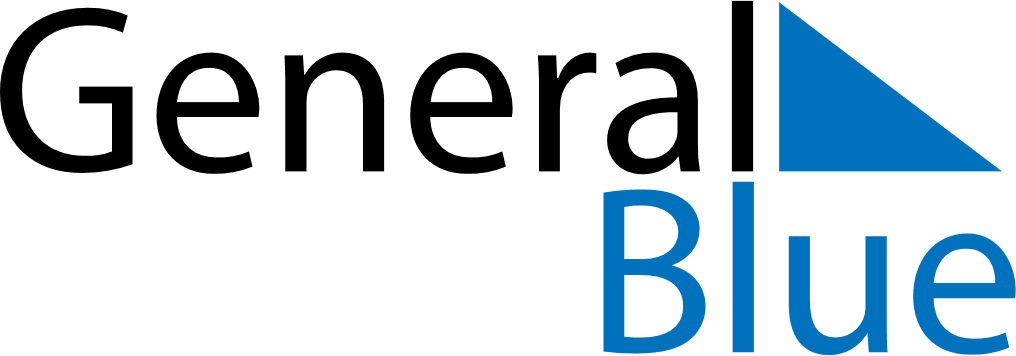 March 2021March 2021March 2021March 2021Central African RepublicCentral African RepublicCentral African RepublicMondayTuesdayWednesdayThursdayFridaySaturdaySaturdaySunday123456678910111213131415161718192020212223242526272728293031Boganda Day